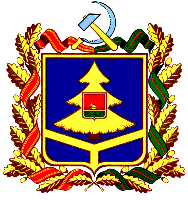 ДЕПАРТАМЕНТ  ОБРАЗОВАНИЯ И НАУКИ 
БРЯНСКОЙ ОБЛАСТИ   ПРИКАЗ12.12.2019 г.  № 1799                 г. БрянскО сроках и местах подачи заявлений для участия в итоговом собеседовании по русскому языку в Брянской области в 2020 году В соответствии с приказом Министерства просвещения Российской Федерации и Федеральной службы по надзору в сфере образования и науки от 7 ноября 2018 года № 189/1513 «Об утверждении Порядка проведения государственной итоговой аттестации по образовательным программам основного общего образования», приказами Департамента образования и науки  Брянской области от 14 августа 2019 года № 1162  «Об утверждении «дорожной карты» подготовки и проведения ГИА-9 и ГИА-11 в Брянской области в 2019 - 2020 учебном году», от 22 ноября 2019 года № 1693 «О внесении сведений в региональную информационную систему проведения государственной итоговой аттестации обучающихся, освоивших основные образовательные программы основного общего и среднего общего образования в 2019-2020 учебном году в Брянской области»ПРИКАЗЫВАЮ:1. Утвердить срок подачи заявлений для участия в итоговом собеседовании по русскому языку в Брянской области:12 февраля 2020 года - до 28 января 2020 года;11 марта 2020 года - до 25 февраля 2020 года;18 мая 2020 года - до 30 апреля 2020 года.2. Утвердить места подачи заявлений для участия в итоговом собеседовании в Брянской области в 2020 году для следующих категорий участников:для обучающихся образовательных организаций - образовательные организации, в которых они осваивают образовательные программы основного общего образования;для экстернов - образовательные организации по выбору экстернов.3. Утвердить формы заявлений для следующих категорий участников:3.1. Для участников итогового собеседования согласно приложению 1;3.2. Для участников итогового собеседования с ограниченными возможностями здоровья согласно приложению 2.4. Утвердить форму согласия на обработку персональных данных согласно приложению 3. 	5. Руководителям муниципальных органов управления образованием, руководителям государственных образовательных организаций:- разместить данную информацию на сайтах муниципальных органов управления образованием, образовательных организаций;- проинформировать обучающихся  и их родителей (законных представителей) о сроках и местах подачи заявлений на участие в итоговом собеседовании по русскому языку;- организовать регистрацию на участие в итоговом  собеседовании по русскому языку в 2020 году на территории Брянской области в установленные сроки.6. Контроль исполнения настоящего приказа возложить на заместителя директора департамента образования и науки Брянской области В.М.Ширяева Директор департамента			                                  	Е.В.Егорова Приказ подготовлен отделом развития общего и дошкольного образования Бибикова Н.В.,587307фамилияимяотчествоДокумент, удостоверяющий личность __________________________________________	Прошу зарегистрировать меня для участия в итоговом собеседовании по русскому языку __________________________(указать дату участия в итоговом собеседовании 
по русскому языку) для получения допуска к государственной итоговой аттестации 
по образовательным программам основного общего образования.Согласие на обработку персональных данных прилагается.Подпись заявителя   ______________  /  _______________________________                                                                                                                                                      (Ф.И.О.) «____» _____________ 20___ г.С заявлением ознакомлен (а)________________________ (___________________________)                                                            подпись  и ФИО родителя  (законного представителя)                 Приложение 2 фамилияимяотчествоДокумент, удостоверяющий личность __________________________________________	Прошу зарегистрировать меня для участия в итоговом собеседовании по русскому языку __________________________(указать дату участия в итоговом собеседовании 
по русскому языку) для получения допуска к государственной итоговой аттестации 
по образовательным программам основного общего образования.Прошу создать условия, учитывающие состояние здоровья, особенности психофизического развития, для написания итогового собеседования: (указать необходимые условия/материально-техническое оснащение, учитывающие состояние здоровья, 
особенности психофизического развития и др.)Основание:Согласие на обработку персональных данных прилагается.Подпись заявителя   ______________  /  _______________________________                                                                                                                                                      (Ф.И.О.) «____» _____________ 20___ г.С заявлением ознакомлен (а)________________________ (___________________________)                                                                   подпись и ФИО родителя (законного представителя)           Приложение 3 СОГЛАСИЕ НА ОБРАБОТКУ ПЕРСОНАЛЬНЫХ ДАННЫХЯ, ____________________________________________________________________,(ФИО)паспорт________________ выдан _______________________________________________,         (серия, номер)                                                                        (когда и кем выдан)адрес регистрации:____________________________________________________________,даю свое согласие _____________________________________________________________	(наименование организации)на обработку моих персональных данных, относящихся исключительно к перечисленным ниже категориям персональных данных: фамилия, имя, отчество; пол; дата рождения; тип документа, удостоверяющего личность; данные документа, удостоверяющего личность; гражданство; информация о результатах итогового собеседования по русскому языку, информация об отнесении участника к категории лиц с ограниченными возможностями здоровья, детям-инвалидам, инвалидам.Я даю согласие на использование персональных данных исключительно в целях формирования федеральной информационной системы обеспечения проведения государственной итоговой аттестации обучающихся, освоивших основные образовательные программы основного общего и среднего общего образования, и приема граждан в образовательные организации для получения среднего профессионального и высшего образования (ФИС) и региональной информационной системы обеспечения проведения государственной итоговой аттестации обучающихся, освоивших основные образовательные программы основного общего и среднего общего образования (РИС), а также хранение данных об этих результатах на электронных носителях.Настоящее согласие предоставляется мной на осуществление действий в отношении моих персональных данных, которые необходимы для достижения указанных выше целей, включая (без ограничения) сбор, систематизацию, накопление, хранение, уточнение (обновление, изменение), использование, передачу третьим лицам для осуществления действий по обмену информацией (операторам ФИС и РИС) обезличивание, блокирование персональных данных, а также осуществление любых иных действий, предусмотренных действующим законодательством Российской Федерации.Я проинформирован, что ________________________________ гарантирует                                                                     (наименование организации)обработку моих персональных данных в соответствии с действующим законодательством Российской Федерации как неавтоматизированным, так и автоматизированным способами.Данное согласие действует до достижения целей обработки персональных данных или в течение срока хранения информации.Данное согласие может быть отозвано в любой момент по моему  письменному заявлению. Я подтверждаю, что, давая такое согласие, я действую по собственной воле и в своих интересах. «____» ___________ 201__ г.                  _____________ /_____________/                                                                                Подпись   Расшифровка Приложение 1 Руководителю _____________________________________                                        наименование ОО __________________________________________________________________________(Ф.И.О. руководителя)Приложение 1 Руководителю _____________________________________                                        наименование ОО __________________________________________________________________________(Ф.И.О. руководителя)Приложение 1 Руководителю _____________________________________                                        наименование ОО __________________________________________________________________________(Ф.И.О. руководителя)Приложение 1 Руководителю _____________________________________                                        наименование ОО __________________________________________________________________________(Ф.И.О. руководителя)Приложение 1 Руководителю _____________________________________                                        наименование ОО __________________________________________________________________________(Ф.И.О. руководителя)Приложение 1 Руководителю _____________________________________                                        наименование ОО __________________________________________________________________________(Ф.И.О. руководителя)Приложение 1 Руководителю _____________________________________                                        наименование ОО __________________________________________________________________________(Ф.И.О. руководителя)Приложение 1 Руководителю _____________________________________                                        наименование ОО __________________________________________________________________________(Ф.И.О. руководителя)Приложение 1 Руководителю _____________________________________                                        наименование ОО __________________________________________________________________________(Ф.И.О. руководителя)Приложение 1 Руководителю _____________________________________                                        наименование ОО __________________________________________________________________________(Ф.И.О. руководителя)Приложение 1 Руководителю _____________________________________                                        наименование ОО __________________________________________________________________________(Ф.И.О. руководителя)Приложение 1 Руководителю _____________________________________                                        наименование ОО __________________________________________________________________________(Ф.И.О. руководителя)Приложение 1 Руководителю _____________________________________                                        наименование ОО __________________________________________________________________________(Ф.И.О. руководителя)Приложение 1 Руководителю _____________________________________                                        наименование ОО __________________________________________________________________________(Ф.И.О. руководителя)Приложение 1 Руководителю _____________________________________                                        наименование ОО __________________________________________________________________________(Ф.И.О. руководителя)заявление.заявление.заявление.заявление.заявление.заявление.заявление.заявление.заявление.заявление.заявление.заявление.заявление.заявление.Я,Дата рождения:чч.мм.ггСерияНомерПол:мужскойженскийРуководителю _____________________________________                                        наименование ОО __________________________________________________________________________(Ф.И.О. руководителя)Руководителю _____________________________________                                        наименование ОО __________________________________________________________________________(Ф.И.О. руководителя)Руководителю _____________________________________                                        наименование ОО __________________________________________________________________________(Ф.И.О. руководителя)Руководителю _____________________________________                                        наименование ОО __________________________________________________________________________(Ф.И.О. руководителя)Руководителю _____________________________________                                        наименование ОО __________________________________________________________________________(Ф.И.О. руководителя)Руководителю _____________________________________                                        наименование ОО __________________________________________________________________________(Ф.И.О. руководителя)Руководителю _____________________________________                                        наименование ОО __________________________________________________________________________(Ф.И.О. руководителя)Руководителю _____________________________________                                        наименование ОО __________________________________________________________________________(Ф.И.О. руководителя)Руководителю _____________________________________                                        наименование ОО __________________________________________________________________________(Ф.И.О. руководителя)Руководителю _____________________________________                                        наименование ОО __________________________________________________________________________(Ф.И.О. руководителя)Руководителю _____________________________________                                        наименование ОО __________________________________________________________________________(Ф.И.О. руководителя)Руководителю _____________________________________                                        наименование ОО __________________________________________________________________________(Ф.И.О. руководителя)Руководителю _____________________________________                                        наименование ОО __________________________________________________________________________(Ф.И.О. руководителя)Руководителю _____________________________________                                        наименование ОО __________________________________________________________________________(Ф.И.О. руководителя)Руководителю _____________________________________                                        наименование ОО __________________________________________________________________________(Ф.И.О. руководителя)заявление.заявление.заявление.заявление.заявление.заявление.заявление.заявление.заявление.заявление.заявление.заявление.заявление.заявление.Я,Дата рождения:чч.мм.ггСерияНомерПол:мужскойженскийСправка об установлении инвалидности                 Рекомендации ПМПК